שם:__________                                                                                      12.2.17מבחן בסטוכיומטריה- מחצית ב'- שכבת י"א – מקיף ה' דרכאהוראות:יש לענות על השאלות הסגורות על טופס הבחינהיש לענות על השאלות הפתוחות על דפי מבחן.משך הבחינה שעה ו-45 דקות.חלק א- שאלות רבות בחירהלפנייך 8 שאלות , ענה על כולן (כל שאלה 4 נקודות).המיסו 3.28 גרם נתרן זרחתי ,Na3PO4, במים והכינו תמיסה בנפח 100 מ"ל. ריכוז יוני הנתרן Na+ (aq) בתמיסה הוא:0.6M0.2M0.02M0.06Mהכינו תמיסה בנפח 500 מ"ל על ידי המסת 0.2 מול גלוקוז (C6H12O6(S))במים. ריכוז התמיסה שהתקבלה הוא:0.2M0.4M0.1M0.5Mשאלות 3-5 מתייחסות לנתונים הבאים:ערבבו 100 מ"ל תמיסת KI בריכוז 0.1M עם 100 מ"ל תמיסת AgNO3  בריכוז 0.1M. התקבל משקע.מסת המשקע שהתקבל היא:1.66 גרם2.35 גרם1.7 גרם3.36 גרםהריכוז הסופי של יוני אשלגן , K+(aq), בתמיסה הוא:0.1M0.2M0.05M0.4Mהריכוז הכולל של היונים המשקיפים (היונים שלא השתתפו בתגובת השיקוע) בתמיסה הוא:0.1M0.2M0.05M0.4Mאיזה משפט הוא נכון?250 גרם KCl שוקלים יותר מ10 מול KBrב- 0.02 מול NH3 יש יותר אטומים מאשר ב0.02 מול C12H22O11 מסה של 10 מול ניאון קטנה ממסה של 10 מול פלואורמסתו של אטום זהב Au גדולה ממסתו של אטום אורניום U.22 גרם של גז מסויים תופסים נפח של 11.2 ליטר בתנאי תקן (STP). מי הגז?O2CO2C2H2C3H8ל-2 גרם יסוד מימן ול-32 גרם יסוד חמצן אותו\ה:מספר מולקולותמסהנפחמוליםחלק ב- שאלות פתוחות ענה על שתי השאלות הבאות (1-2):כאשר חושפים זרחן P4(S) לחמצן שבאוויר, הוא נדלק. נוצרת תחמוצת P4O10.נסחו ואזנו את התגובה. (4 נקודות)מהי מסת התחמוצת שמתקבלת בשריפת 74.4 גרם זרחן? (6 נקודות)מהו נפח החמצן הדרוש לתגובה בתנאי חדר (25 l\mol) ?( 6 נקודות)מהי מסת החמצן הדרושה להפקת 426 גרם תחמוצת?( 6 נקודות)מהי מסת התחמוצת המתקבלת על ידי שריפת זרחן בכלי המכיל 750 מ"ל חמצן בתנאי החדר? (8 נקודות)המשך בדף הבאבתנאים מתאימים, תחמוצת החנקן NO(g) מגיבה עם O2(g) ומתקבלת תחמוצת אחרת של חנקן - NO2(g).נסח ואזן את התגובה. (4 נקודות)ביצעו את התגובה בתוך מזרק, כשהטמפרטורה והלחץ קבועים. קבע אם במהלך התגובה נפח המזרק גדל, קטן או לא השתנה. נמק את קביעתך. (6 נקודות)38 גרם NO2(g) מגיבים עם מים על פי התגובה: 3NO2(g)  +  3H2O(l)    2H3O+(aq)  +  2NO3(aq)  +  NO(g)    חשב את הנפח של NO(g) שהתקבל בתגובה, אם נתון שנפח מולרי של גז בתנאי    התגובה הוא 25 ליטר.  פרט את חישוביך. (6 נקודות)חשב את מספר המולים של יוני H3O+(aq) שהתקבלו בתגובה. פרט את חישוביך. (6 נקודות)הריכוז של יוני H3O+(aq) בתמיסה המימית שהתקבלה היה 0.04 M . מהו הנפח של התמיסה שהתקבלה? פרט את חישוביך.( 8 נקודות)לתמיסה שהתקבלה הוסיפו מים עד שהתקבלה תמיסה שבה ריכוז יוני H3O+(aq) היה 0.01 M . חשב את נפח המים שהוסיפו. פרט את חישוביך. (8 נקודות)בנוס: (6 נקודות)נתון התהליך הבא: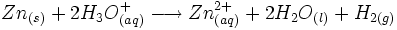 קבע האם תהליך זה הוא חצי תגובת חמצון, חצי תגובת חיזור או תגובת חמצון חיזור מלאה וקבע מי המחמצן/ מחזר.בהצלחה!!